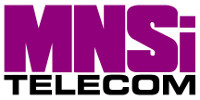 For Immediate Release:Windsor’s Fibre Network Gets Free Speed BoostWINDSOR, ON (Aug. 22, 2017) – MNSi Telecom is tired of seeing prices getting raised without any actual benefits going to the customer, so effective immediately, Windsor’s local Internet company will be upgrading its minimum speed for Fibre Internet accounts from 10 Mbps to 15 Mbps - with no additional charges being passed on to customers.“This is our way of saying thank you for being a loyal Fibre customer,” said Clayton Zekelman, President and Owner of MNSi. “We’re increasing the minimum speed to 15 Mbps – that’s actually 50% more speed than before. We know not every customer has a need for blistering fast speeds of up to 1Gbps, but they do want their connection to be stable, reliable and able to handle everyday tasks. Now those everyday tasks will be a little bit quicker.”MNSi Telecom is currently in the midst of the city’s largest Fibre build. The gradual roll-out of upgrades throughout Windsor, with an expected investment of $35 million, will be the fastest Internet service offered in the city, with speeds of up to 1 Gbps. While other companies are currently passing the costs of infrastructure upgrades to customers with hefty price increases, MNSi has actually lowered prices earlier this year with a drop of up to $50 per month on certain accounts.While fibre services begin as low as $59.95 per month for homes, power users can now experience the 1 Gbps package at only $125 per month. All connections give subscribers unlimited data, allowing them to take full advantage of the speed of fibre optics without worrying about data caps. Fibre service will support download speeds of up to 940 Mbps and upload speeds of up to 100 Mbps.The fibre roll-out is the company's single largest infrastructure buildout since it began in 1995 and provides customers with a direct link to the fibre source. Unlike a cable company’s “hybrid fibre”, which still uses copper coaxial cable technology, or a phone company’s “fibre to the node” service, which still uses old and limited copper phone lines, MNSi’s advanced network brings fibre optic technology with direct fibre lines right to the home and business.MNSi is a local Windsor based company that has been providing Internet services to Windsor and the surrounding areas since 1995.  Technical support and customer service teams are based in Windsor, with no offshore or outsourced call centres.###Media inquiries:

Dan Savoie
Marketing Coordinator
MNSi Telecom
519-985-8424
dsavoie@mnsi.net